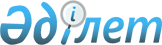 Об организации и обеспечении приписки граждан Республики Казахстан к призывному участку государственного учреждения "Отдел по делам обороны Житикаринского района Костанайской области"Решение акима Житикаринского района Костанайской области от 19 января 2009 года № 3. зарегистрировано Управлением юстиции Житикаринского района Костанайской области 9 февраля 2009 года № 9-10-111

      В соответствии с пунктом 3 статьи 17 Закона Республики Казахстан "О воинской обязанности и воинской службе" и подпунктом 13) пункта 1 статьи 33 Закона Республики Казахстан "О местном государственном управлении в Республике Казахстан" РЕШИЛ: 

      1. Организовать и обеспечить приписку граждан Республики Казахстан мужского пола, которым в год приписки исполняется семнадцать лет, к призывному участку государственного учреждения "Отдел по делам обороны Житикаринского района Костанайской области" в период с января по март 2009 года.

      2. Рекомендовать начальнику государственного учреждения "Отдел по делам обороны Житикаринского района Костанайской области" совместно с начальником государственного учреждения "Отдел образования Житикаринского района":

      1) довести до учебных заведений наряд на отбор кандидатов в военные учебные заведения Республики Казахстан; 

      2) опубликовать объявления в районных средствах массовой информации о начале работы по отбору кандидатов в военные учебные заведения. 

      3. Акимам сел сельских округов и аулов обеспечить явку граждан, подлежащих приписке к призывному участку для освидетельствования и сдачи анализов согласно утвержденного графика в сопровождении специалистов военно-учетных столов аппаратов акимов сел сельских округов и аулов. 

      4. Рекомендовать государственному учреждению "Отдел внутренних дел города Житикара и Житикаринского района Департамента внутренних дел Костанайской области Министерства внутренних дел Республики Казахстан" (по согласованию) обеспечить розыск и доставку на призывной участок государственного учреждения "Отдел по делам обороны Житикаринского района Костанайской области" (по согласованию) лиц, уклоняющихся от приписки.

      5. Контроль за исполнением данного решения возложить на заместителя акима Житикаринского района Туманову К.Р.

      6. Решение вводится в действие по истечении десяти календарных дней после дня его первого официального опубликования.      Аким 

      Житикаринского района                      К. Испергенов      СОГЛАСОВАНО      Члены акимата
					© 2012. РГП на ПХВ «Институт законодательства и правовой информации Республики Казахстан» Министерства юстиции Республики Казахстан
				